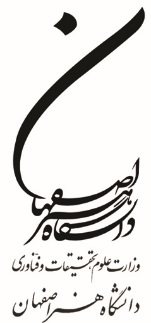                                                      « بسمه تعالي»                                                  هيأت اجرايي جذب                                                  دانشگاه هنراصفهانمدیریت حراست دانشگاه:	با سلام و احترام، به پيوست يك فقره پرونده بررسي صلاحيت  عمومي آقاي/ خانم 				...........................................متقاضي حق التدریس دانشگاه هنر اصفهان كه شامل مدارك ذيل ميباشد جهت بررسي و اعلام نظر نهايي ارسال  ميگردد.خواهشمند است دستور فرمائيد اقدامات لازم انجام و نتيجه را به اين هيأت اعلام دارند.	1- مشخصات متقاضي:	2- سوابق تحصيلات دانشگاهي: خواهشمند است عنوان دقيق واحدهاي دانشگاهي را قيد فرمائيد.3-سوابق آموزشي: (چنانچه در دانشگاهها يا مؤسسات آموزش عالي و پژوهشي سابقه تدريس داريد در جدول ذيل مرقوم فرمائيد.) 3 مورد	4- سوابق اشتغال متقاضي: 3 مورد	5- معرفان علمي: مشخصات سه نفر از افرادي كه به لحاظ علمي شناخت جامعي از شما داشته باشند را در جدول ذيل مرقوم فرمائيد. (معرفان در صورت امكان شاغل        در بخشهاي دولتي و ترجيحاً دانشگاهي يا حوزوي بوده از بستگان سببي و نسبي نباشد.) 3 مورد	6- معرفان عمومي: مشخصات پنح نفر از افرادي كه به لحاظ اخلاقي و مذهبي شناخت جامعي از شما داشته باشند را در جدول ذيل مرقوم فرمائيد. (معرفان در        صورت امكان شاغل در بخشهاي دولتي و ترجيحاً دانشگاهي يا حوزوي بوده از بستگان سببي و نسبي نباشد.) 5 مورد	7- نشاني متقاضي:نام پدر: ....................................... شماره شناسنامه: ........................................ محل تولد: ............................ محل صدور: ............................. تاريخ تولد: ..........................  مذهب: ........................................ تابعيت: .......................................... وضعيت تأهل مجرد   متأهل   شماره كد ملي: .............................................................  تلفن همراه: ............................................................  تلفن محل كار: ..................................................................... تلفن منزل: ....................................................................تلفن ديگري كه در مواقع ضروري بتوان با شما تماس گرفت. ......................................................................................................................................................................نشاني كامل محل سكونت: .............................................................................................................................................................................................................................ایمیل (الزامی) : .................................................................................................................................................................................................................................وضعيت نظام وظيفه: خدمت كرده    معافيت تحصيلي      معافيت دائم        مشغول خدمت        تاريخ پايان خدمت  ......................................................مشخصات همسر:نام و نام خانوادگي: ...........................................................................  تابعيت: .................................... مذهب: ....................................  محل تولد: ....................................  مدرك تحصيلي: ............................................................. شغل: ...............................................................نشاني و تلفن محل كار همسر: ........................................................................................................................................................................................................................مقطع تحصيليرشتـهمعدلدانشگاه محل تحصيل كشورمحلتحصيلتاريخشروعتاريخ پايانكارشناسيكارشناسي ارشددکتریرديفنامدانشگاهيامؤسسهآموزشي وپژوهشيعنواندرسهاييكه تدريسنمودهيامينمائيد.تاريـخ تاريـخ نشاني مؤسسه تلفــنرديفنامدانشگاهيامؤسسهآموزشي وپژوهشيعنواندرسهاييكه تدريسنمودهيامينمائيد.شروع پاياننشاني مؤسسه تلفــن123رديفنام محلكار واحد سازمانينوعمسئوليتشهرستانتاريخ تاريخ نشـانـيتلفــنرديفنام محلكار واحد سازمانينوعمسئوليتشهرستانشروع پاياننشـانـيتلفــن123رديفنام و نام خانوادگي نوع رابطه و نحوه آشناييمدتآشناييشغل معرفنشاني محل كار يا سكونتتلفــن123رديفنام و نام خانوادگي نوع رابطه و نحوه آشناييمدتآشناييشغل معرفنشاني محل كار يا سكونتتلفــن12345نشاني كامل پستي كدپستي تلفن ثابت و همراهمحل سكونت فعلي:محل سكونت قبلي:محل كار:پست الكترونيكي (الزامی): _____________------------------------اينجانب                                                         با صحت و دقت به سؤالات اين پرسشنامه پاسخ گفته و نسبت به آن خود را مسئول و متعهد ميدانم. ضمناً تمامي مدارك خواسته شده فوق را همراه با اين پرسشنامه ارسال مينمايم. چنانچه به دليل نقص مدارك پرونده اينجانب بلااقدام بماند، مسئوليت آن بر عهده اينجانب ميباشد و هيأت اجرايي جذب اعضاي هيأت علمي دانشگاه در اين باره هيچگونه مسئوليتي ندارد.تذكر مهم: خواهشمند است قبل از تكميل اين فرم آن را به دقت مطالعه فرمائيد.لطفاً پرسشنامه را به طور كامل و خوانا تايپ شده تحویل نمایید.تصوير پرسشنامه تكميل شده پذيرفته نميشود.نوشتن تاريخ تقاضا ضروريست، لطفاً فراموش نفرمائيد.                                                                                                                                                  امضاء و تاريخ تقاضا:               